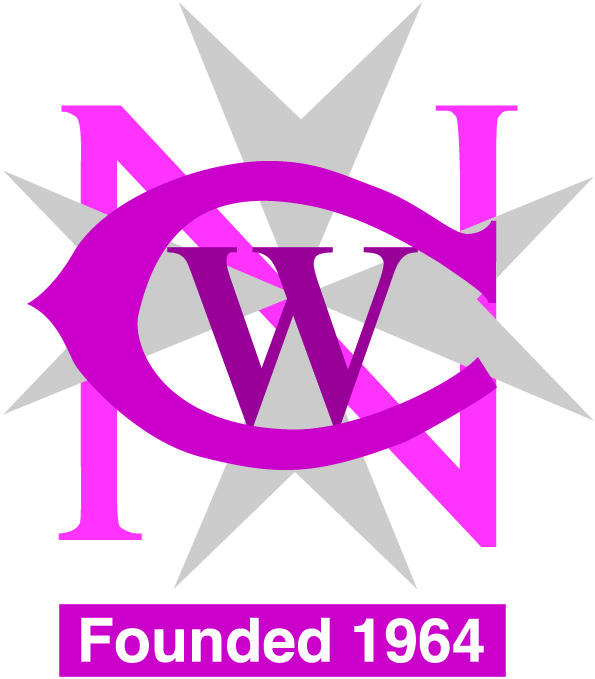 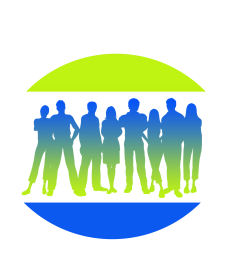 National Council of Women Malta				Association for Consumer Rights  ncwmalta@camline.net.mt 				associationforconsumerrights@gmail.comAdvancing in Society through Empowerment The Course is open for persons over the age of 18 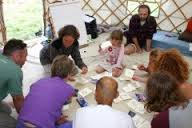 24 Lectures on: 	Personal Skills			Assertiveness			Financial Education and Budgeting			Skills audit			Time Management			Health & Safety			IT Awareness			Job Searching Date:			Monday to Thursday starting 9th May 2016 till Thursday 16th June 2016 Time:			9.00am to 12.30pmPlace:			National Council of Women Centre				Pope Pius X11 Flats				Mountbatten Street 				Blata l-BajdaFor booking kindly contact NCW office on 21248881/21246982The course is free of charge and it will be in Maltese and English  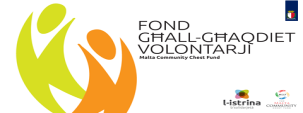 First Call  –  Social ProjectsProjects part-financed by Malta Community Chest FundCo-financing rate: 90% MCCF funds. 10% Beneficiary’s funds